29.4.2017  13,00  Oslava sv. Vojtěcha na návsi ve VojtěšíněLetos v mezinárodním duchuDle vylosovaných zemí připraví každý dům typické národní jídlo a dle uvážení i prezentaci dané země ( typické oblečení, zakomponování vlajky do výzdoby na stole apod.)   Morava = Eva a Franta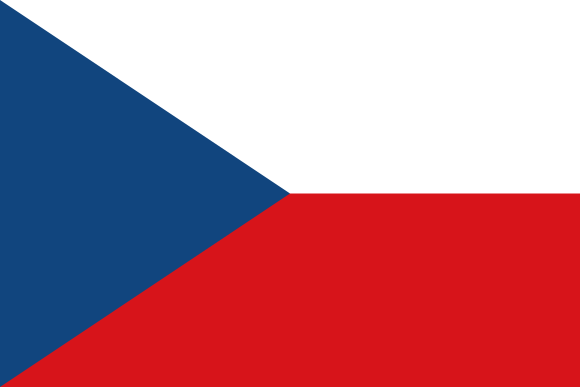   Itálie = Katka a Mario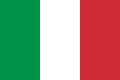  Španělsko = Marta + Laďa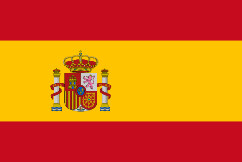   Řecko = Boženka + Radko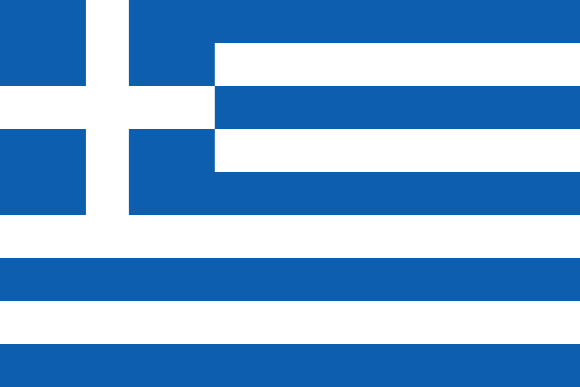   Maďarsko = Jaruška + Milan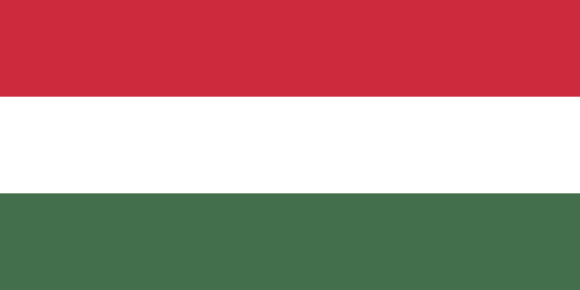    Slovensko = Evža + Luděk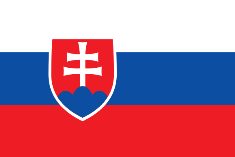    Rusko = Zdenek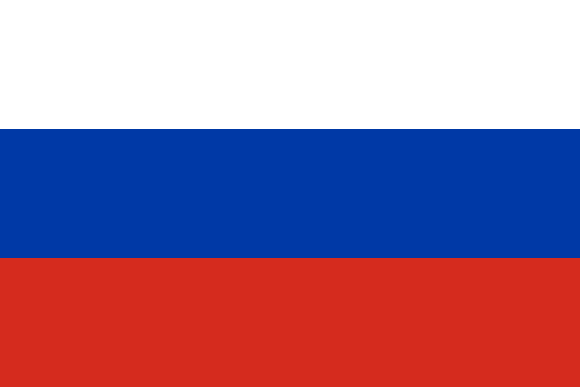    Německo = Eva + Vašek chatička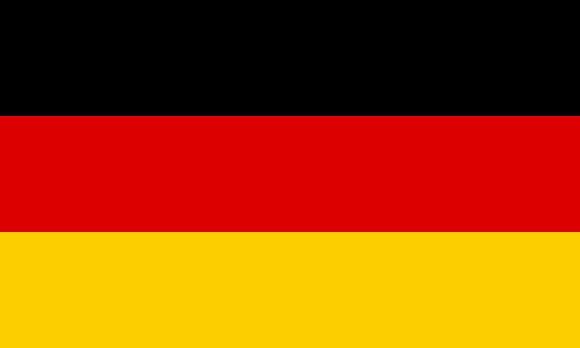   Turecko = Slávka a Corina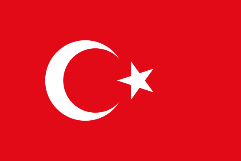 Pokud by se chtěl zúčastnit někdo další zbyla nám Francie, Anglie.Počítejte s účastí cca 30 lidí